                                                   EDUCATION AUTHORITY – NORTH EASTERN REGION-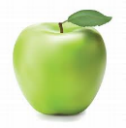 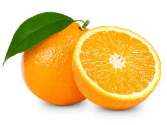 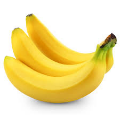 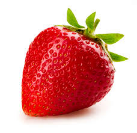                                                         MEAL PLAN SCHOOL MEALS KITCHEN £2.60 per dayNB:  Milk, water served alongside every set meal.For further information on allergenic ingredients please contact the school.MondayTuesdayWednesdayThursdayFridayWEEK1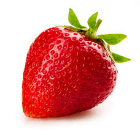 Fish Fingers, garden peas, homemade potato wedges with sweet chilli dipping sauceCrusty BreadKiwi & Strawberry egg sponge        Chicken curry, Boiled rice, naan bread & carrot sticksBrownie & chocolate flavoured sauceCottage PieSweetcorn,Finely Diced peppersMashed potatoesWheaten BreadWatermelon Slice & YogurtRoast Beef, stuffing, baton carrots, broccoliMash & oven dry roast potatoes, gravyFresh fruit topped Ice-cream SundaeChicken bites, baked beansSalad, coleslawChips / homemade Chilli potato skinsWholemeal breadCheese & crackers with cut grapesWEEK2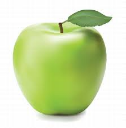 Pasta BolognaiseCarrot batons Crusty Bread   Yogurt & trio of fruitsFish Fingers, Baked beansMashed potatoes, Wholemeal breadChocolate & Pear sponge with Dairy CustardSteak Burger in BapSalad, Coleslaw Homemade spiced cubed potatoesStrawberry Shortcake StackRoast Turkey Stuffing, Sliced green beans,Diced carrots & parsnips Dry oven roast and mashed potatoesgravy.Summer fruits and yogurtGourmet homemade pizza with chicken and tomato toppingSide salad, pineapple salsaChips/baked potatoFresh fruit salad & yogurtWEEK3       Pasta BolognaiseSide saladCrusty Bread    Strawberry Swiss roll withDairy custard Chicken Curry with boiled riceCarrot sticks &Naan breadChocolate cookie with banana chunkMilkshakeOven baked breaded fishBaked beans, Mashed potatoesCrusty BreadForest Fruits & YogurtRoast Beef, stuffing, Cabbage, carrots & parsnipsMash & oven dry roast potatoes, gravyPear Conde ( cold rice with pear & glaze)Hot DogSaute onions, Sweetcorn salsaSide salad, Chips& potato saladFresh Pineapple ring & YogurtWEEK4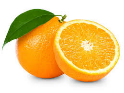 Fish Fingers, BeansMashed potatoesCrusty BreadMelon wedge & Frozen yogurtChicken Curry, boiled riceCarrot sticksNaan Bread.Fruit filled Meringue shell drizzled with Vanilla custard	       BUFFETSelection of sandwichesChicken, cheese, tuna, hamPizza fingers, Cocktail sausages & carrot sticksFruit muffin, Banana & MilkshakeRoast Pork & StuffingDiced turnip. Broccoli floretsMashed potatoes, Oven baked dry roast potatoesGravyCheese & crackers with cut grapesHawaiian Salad BurgerAsian SlawChips/ Homemade crunchy paprika wedgesMedley of fruit & Yogurt